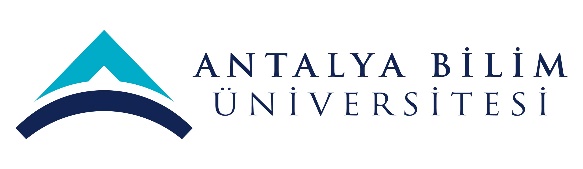 AKTS DERS TANITIM FORMUAKTS DERS TANITIM FORMUAKTS DERS TANITIM FORMUAKTS DERS TANITIM FORMUAKTS DERS TANITIM FORMUAKTS DERS TANITIM FORMUAKTS DERS TANITIM FORMUAKTS DERS TANITIM FORMUAKTS DERS TANITIM FORMUAKTS DERS TANITIM FORMUAKTS DERS TANITIM FORMUAKTS DERS TANITIM FORMUAKTS DERS TANITIM FORMUAKTS DERS TANITIM FORMUAKTS DERS TANITIM FORMUAKTS DERS TANITIM FORMUAKTS DERS TANITIM FORMUAKTS DERS TANITIM FORMUAKTS DERS TANITIM FORMUAKTS DERS TANITIM FORMUAKTS DERS TANITIM FORMUAKTS DERS TANITIM FORMUAKTS DERS TANITIM FORMUAKTS DERS TANITIM FORMUAKTS DERS TANITIM FORMUAKTS DERS TANITIM FORMUAKTS DERS TANITIM FORMU	I. BÖLÜM (Senato Onayı)	I. BÖLÜM (Senato Onayı)	I. BÖLÜM (Senato Onayı)	I. BÖLÜM (Senato Onayı)	I. BÖLÜM (Senato Onayı)	I. BÖLÜM (Senato Onayı)	I. BÖLÜM (Senato Onayı)	I. BÖLÜM (Senato Onayı)	I. BÖLÜM (Senato Onayı)	I. BÖLÜM (Senato Onayı)	I. BÖLÜM (Senato Onayı)	I. BÖLÜM (Senato Onayı)	I. BÖLÜM (Senato Onayı)	I. BÖLÜM (Senato Onayı)	I. BÖLÜM (Senato Onayı)	I. BÖLÜM (Senato Onayı)	I. BÖLÜM (Senato Onayı)	I. BÖLÜM (Senato Onayı)	I. BÖLÜM (Senato Onayı)	I. BÖLÜM (Senato Onayı)	I. BÖLÜM (Senato Onayı)	I. BÖLÜM (Senato Onayı)	I. BÖLÜM (Senato Onayı)	I. BÖLÜM (Senato Onayı)	I. BÖLÜM (Senato Onayı)	I. BÖLÜM (Senato Onayı)	I. BÖLÜM (Senato Onayı)	I. BÖLÜM (Senato Onayı)Dersi Açan Fakülte /YOTurizm FakültesiTurizm FakültesiTurizm FakültesiTurizm FakültesiTurizm FakültesiTurizm FakültesiTurizm FakültesiTurizm FakültesiTurizm FakültesiTurizm FakültesiTurizm FakültesiTurizm FakültesiTurizm FakültesiTurizm FakültesiTurizm FakültesiTurizm FakültesiTurizm FakültesiTurizm FakültesiTurizm FakültesiTurizm FakültesiTurizm FakültesiTurizm FakültesiTurizm FakültesiTurizm FakültesiTurizm FakültesiTurizm FakültesiTurizm FakültesiDersi Açan BölümGastronomi ve Mutfak SanatlarıGastronomi ve Mutfak SanatlarıGastronomi ve Mutfak SanatlarıGastronomi ve Mutfak SanatlarıGastronomi ve Mutfak SanatlarıGastronomi ve Mutfak SanatlarıGastronomi ve Mutfak SanatlarıGastronomi ve Mutfak SanatlarıGastronomi ve Mutfak SanatlarıGastronomi ve Mutfak SanatlarıGastronomi ve Mutfak SanatlarıGastronomi ve Mutfak SanatlarıGastronomi ve Mutfak SanatlarıGastronomi ve Mutfak SanatlarıGastronomi ve Mutfak SanatlarıGastronomi ve Mutfak SanatlarıGastronomi ve Mutfak SanatlarıGastronomi ve Mutfak SanatlarıGastronomi ve Mutfak SanatlarıGastronomi ve Mutfak SanatlarıGastronomi ve Mutfak SanatlarıGastronomi ve Mutfak SanatlarıGastronomi ve Mutfak SanatlarıGastronomi ve Mutfak SanatlarıGastronomi ve Mutfak SanatlarıGastronomi ve Mutfak SanatlarıGastronomi ve Mutfak SanatlarıDersi Alan Program (lar)Gastronomi ve Mutfak SanatlarıGastronomi ve Mutfak SanatlarıGastronomi ve Mutfak SanatlarıGastronomi ve Mutfak SanatlarıGastronomi ve Mutfak SanatlarıGastronomi ve Mutfak SanatlarıGastronomi ve Mutfak SanatlarıGastronomi ve Mutfak SanatlarıGastronomi ve Mutfak SanatlarıGastronomi ve Mutfak SanatlarıGastronomi ve Mutfak SanatlarıGastronomi ve Mutfak SanatlarıGastronomi ve Mutfak SanatlarıGastronomi ve Mutfak SanatlarıZorunlu Zorunlu Zorunlu Zorunlu Zorunlu Zorunlu Zorunlu Zorunlu Zorunlu Zorunlu Zorunlu Zorunlu Zorunlu Dersi Alan Program (lar)Dersi Alan Program (lar)Ders Kodu GAST 202GAST 202GAST 202GAST 202GAST 202GAST 202GAST 202GAST 202GAST 202GAST 202GAST 202GAST 202GAST 202GAST 202GAST 202GAST 202GAST 202GAST 202GAST 202GAST 202GAST 202GAST 202GAST 202GAST 202GAST 202GAST 202GAST 202Ders AdıMutfak Teknolojileri IMutfak Teknolojileri IMutfak Teknolojileri IMutfak Teknolojileri IMutfak Teknolojileri IMutfak Teknolojileri IMutfak Teknolojileri IMutfak Teknolojileri IMutfak Teknolojileri IMutfak Teknolojileri IMutfak Teknolojileri IMutfak Teknolojileri IMutfak Teknolojileri IMutfak Teknolojileri IMutfak Teknolojileri IMutfak Teknolojileri IMutfak Teknolojileri IMutfak Teknolojileri IMutfak Teknolojileri IMutfak Teknolojileri IMutfak Teknolojileri IMutfak Teknolojileri IMutfak Teknolojileri IMutfak Teknolojileri IMutfak Teknolojileri IMutfak Teknolojileri IMutfak Teknolojileri IÖğretim dili İngilizceİngilizceİngilizceİngilizceİngilizceİngilizceİngilizceİngilizceİngilizceİngilizceİngilizceİngilizceİngilizceİngilizceİngilizceİngilizceİngilizceİngilizceİngilizceİngilizceİngilizceİngilizceİngilizceİngilizceİngilizceİngilizceİngilizceDers TürüDers Ders Ders Ders Ders Ders Ders Ders Ders Ders Ders Ders Ders Ders Ders Ders Ders Ders Ders Ders Ders Ders Ders Ders Ders Ders Ders Ders SeviyesiLisansLisansLisansLisansLisansLisansLisansLisansLisansLisansLisansLisansLisansLisansLisansLisansLisansLisansLisansLisansLisansLisansLisansLisansLisansLisansLisansHaftalık Ders SaatiDers: 3Ders: 3Ders: 3Ders: 3Ders: 3Ders: 3Lab: Lab: Lab: Lab: Uygulama: 3Uygulama: 3Uygulama: 3Uygulama: 3Uygulama: 3Uygulama: 3Uygulama: 3Uygulama: 3Uygulama: 3Uygulama: 3Diğer: Diğer: Diğer: Diğer: Diğer: Diğer: Diğer: AKTS Kredisi555555555555555555555555555Notlandırma TürüHarf notuHarf notuHarf notuHarf notuHarf notuHarf notuHarf notuHarf notuHarf notuHarf notuHarf notuHarf notuHarf notuHarf notuHarf notuHarf notuHarf notuHarf notuHarf notuHarf notuHarf notuHarf notuHarf notuHarf notuHarf notuHarf notuHarf notuÖn koşul/larYan koşul/larKayıt KısıtlamasıDersin Amacı Bu dersin amacı stok ve sosların temellerini öğrenerek herhangi bir  çorba veya sos türevlerini hazırlamalayı öğrenmek ve ayrıca sebzeleri ve tahılların nasıl hazırlanıp ve pişirileceğini, tavuk, et ve balık kesip pişirmeyi öğrenmektir.Bu dersin amacı stok ve sosların temellerini öğrenerek herhangi bir  çorba veya sos türevlerini hazırlamalayı öğrenmek ve ayrıca sebzeleri ve tahılların nasıl hazırlanıp ve pişirileceğini, tavuk, et ve balık kesip pişirmeyi öğrenmektir.Bu dersin amacı stok ve sosların temellerini öğrenerek herhangi bir  çorba veya sos türevlerini hazırlamalayı öğrenmek ve ayrıca sebzeleri ve tahılların nasıl hazırlanıp ve pişirileceğini, tavuk, et ve balık kesip pişirmeyi öğrenmektir.Bu dersin amacı stok ve sosların temellerini öğrenerek herhangi bir  çorba veya sos türevlerini hazırlamalayı öğrenmek ve ayrıca sebzeleri ve tahılların nasıl hazırlanıp ve pişirileceğini, tavuk, et ve balık kesip pişirmeyi öğrenmektir.Bu dersin amacı stok ve sosların temellerini öğrenerek herhangi bir  çorba veya sos türevlerini hazırlamalayı öğrenmek ve ayrıca sebzeleri ve tahılların nasıl hazırlanıp ve pişirileceğini, tavuk, et ve balık kesip pişirmeyi öğrenmektir.Bu dersin amacı stok ve sosların temellerini öğrenerek herhangi bir  çorba veya sos türevlerini hazırlamalayı öğrenmek ve ayrıca sebzeleri ve tahılların nasıl hazırlanıp ve pişirileceğini, tavuk, et ve balık kesip pişirmeyi öğrenmektir.Bu dersin amacı stok ve sosların temellerini öğrenerek herhangi bir  çorba veya sos türevlerini hazırlamalayı öğrenmek ve ayrıca sebzeleri ve tahılların nasıl hazırlanıp ve pişirileceğini, tavuk, et ve balık kesip pişirmeyi öğrenmektir.Bu dersin amacı stok ve sosların temellerini öğrenerek herhangi bir  çorba veya sos türevlerini hazırlamalayı öğrenmek ve ayrıca sebzeleri ve tahılların nasıl hazırlanıp ve pişirileceğini, tavuk, et ve balık kesip pişirmeyi öğrenmektir.Bu dersin amacı stok ve sosların temellerini öğrenerek herhangi bir  çorba veya sos türevlerini hazırlamalayı öğrenmek ve ayrıca sebzeleri ve tahılların nasıl hazırlanıp ve pişirileceğini, tavuk, et ve balık kesip pişirmeyi öğrenmektir.Bu dersin amacı stok ve sosların temellerini öğrenerek herhangi bir  çorba veya sos türevlerini hazırlamalayı öğrenmek ve ayrıca sebzeleri ve tahılların nasıl hazırlanıp ve pişirileceğini, tavuk, et ve balık kesip pişirmeyi öğrenmektir.Bu dersin amacı stok ve sosların temellerini öğrenerek herhangi bir  çorba veya sos türevlerini hazırlamalayı öğrenmek ve ayrıca sebzeleri ve tahılların nasıl hazırlanıp ve pişirileceğini, tavuk, et ve balık kesip pişirmeyi öğrenmektir.Bu dersin amacı stok ve sosların temellerini öğrenerek herhangi bir  çorba veya sos türevlerini hazırlamalayı öğrenmek ve ayrıca sebzeleri ve tahılların nasıl hazırlanıp ve pişirileceğini, tavuk, et ve balık kesip pişirmeyi öğrenmektir.Bu dersin amacı stok ve sosların temellerini öğrenerek herhangi bir  çorba veya sos türevlerini hazırlamalayı öğrenmek ve ayrıca sebzeleri ve tahılların nasıl hazırlanıp ve pişirileceğini, tavuk, et ve balık kesip pişirmeyi öğrenmektir.Bu dersin amacı stok ve sosların temellerini öğrenerek herhangi bir  çorba veya sos türevlerini hazırlamalayı öğrenmek ve ayrıca sebzeleri ve tahılların nasıl hazırlanıp ve pişirileceğini, tavuk, et ve balık kesip pişirmeyi öğrenmektir.Bu dersin amacı stok ve sosların temellerini öğrenerek herhangi bir  çorba veya sos türevlerini hazırlamalayı öğrenmek ve ayrıca sebzeleri ve tahılların nasıl hazırlanıp ve pişirileceğini, tavuk, et ve balık kesip pişirmeyi öğrenmektir.Bu dersin amacı stok ve sosların temellerini öğrenerek herhangi bir  çorba veya sos türevlerini hazırlamalayı öğrenmek ve ayrıca sebzeleri ve tahılların nasıl hazırlanıp ve pişirileceğini, tavuk, et ve balık kesip pişirmeyi öğrenmektir.Bu dersin amacı stok ve sosların temellerini öğrenerek herhangi bir  çorba veya sos türevlerini hazırlamalayı öğrenmek ve ayrıca sebzeleri ve tahılların nasıl hazırlanıp ve pişirileceğini, tavuk, et ve balık kesip pişirmeyi öğrenmektir.Bu dersin amacı stok ve sosların temellerini öğrenerek herhangi bir  çorba veya sos türevlerini hazırlamalayı öğrenmek ve ayrıca sebzeleri ve tahılların nasıl hazırlanıp ve pişirileceğini, tavuk, et ve balık kesip pişirmeyi öğrenmektir.Bu dersin amacı stok ve sosların temellerini öğrenerek herhangi bir  çorba veya sos türevlerini hazırlamalayı öğrenmek ve ayrıca sebzeleri ve tahılların nasıl hazırlanıp ve pişirileceğini, tavuk, et ve balık kesip pişirmeyi öğrenmektir.Bu dersin amacı stok ve sosların temellerini öğrenerek herhangi bir  çorba veya sos türevlerini hazırlamalayı öğrenmek ve ayrıca sebzeleri ve tahılların nasıl hazırlanıp ve pişirileceğini, tavuk, et ve balık kesip pişirmeyi öğrenmektir.Bu dersin amacı stok ve sosların temellerini öğrenerek herhangi bir  çorba veya sos türevlerini hazırlamalayı öğrenmek ve ayrıca sebzeleri ve tahılların nasıl hazırlanıp ve pişirileceğini, tavuk, et ve balık kesip pişirmeyi öğrenmektir.Bu dersin amacı stok ve sosların temellerini öğrenerek herhangi bir  çorba veya sos türevlerini hazırlamalayı öğrenmek ve ayrıca sebzeleri ve tahılların nasıl hazırlanıp ve pişirileceğini, tavuk, et ve balık kesip pişirmeyi öğrenmektir.Bu dersin amacı stok ve sosların temellerini öğrenerek herhangi bir  çorba veya sos türevlerini hazırlamalayı öğrenmek ve ayrıca sebzeleri ve tahılların nasıl hazırlanıp ve pişirileceğini, tavuk, et ve balık kesip pişirmeyi öğrenmektir.Bu dersin amacı stok ve sosların temellerini öğrenerek herhangi bir  çorba veya sos türevlerini hazırlamalayı öğrenmek ve ayrıca sebzeleri ve tahılların nasıl hazırlanıp ve pişirileceğini, tavuk, et ve balık kesip pişirmeyi öğrenmektir.Bu dersin amacı stok ve sosların temellerini öğrenerek herhangi bir  çorba veya sos türevlerini hazırlamalayı öğrenmek ve ayrıca sebzeleri ve tahılların nasıl hazırlanıp ve pişirileceğini, tavuk, et ve balık kesip pişirmeyi öğrenmektir.Bu dersin amacı stok ve sosların temellerini öğrenerek herhangi bir  çorba veya sos türevlerini hazırlamalayı öğrenmek ve ayrıca sebzeleri ve tahılların nasıl hazırlanıp ve pişirileceğini, tavuk, et ve balık kesip pişirmeyi öğrenmektir.Bu dersin amacı stok ve sosların temellerini öğrenerek herhangi bir  çorba veya sos türevlerini hazırlamalayı öğrenmek ve ayrıca sebzeleri ve tahılların nasıl hazırlanıp ve pişirileceğini, tavuk, et ve balık kesip pişirmeyi öğrenmektir.Ders İçeriği Herhangi bir çorba veya sos türevlerini detaylandırmak için malzemelerin ve sosların özelliklerini uygulamak, dersler ve laboratuvar uygulamaları.Herhangi bir çorba veya sos türevlerini detaylandırmak için malzemelerin ve sosların özelliklerini uygulamak, dersler ve laboratuvar uygulamaları.Herhangi bir çorba veya sos türevlerini detaylandırmak için malzemelerin ve sosların özelliklerini uygulamak, dersler ve laboratuvar uygulamaları.Herhangi bir çorba veya sos türevlerini detaylandırmak için malzemelerin ve sosların özelliklerini uygulamak, dersler ve laboratuvar uygulamaları.Herhangi bir çorba veya sos türevlerini detaylandırmak için malzemelerin ve sosların özelliklerini uygulamak, dersler ve laboratuvar uygulamaları.Herhangi bir çorba veya sos türevlerini detaylandırmak için malzemelerin ve sosların özelliklerini uygulamak, dersler ve laboratuvar uygulamaları.Herhangi bir çorba veya sos türevlerini detaylandırmak için malzemelerin ve sosların özelliklerini uygulamak, dersler ve laboratuvar uygulamaları.Herhangi bir çorba veya sos türevlerini detaylandırmak için malzemelerin ve sosların özelliklerini uygulamak, dersler ve laboratuvar uygulamaları.Herhangi bir çorba veya sos türevlerini detaylandırmak için malzemelerin ve sosların özelliklerini uygulamak, dersler ve laboratuvar uygulamaları.Herhangi bir çorba veya sos türevlerini detaylandırmak için malzemelerin ve sosların özelliklerini uygulamak, dersler ve laboratuvar uygulamaları.Herhangi bir çorba veya sos türevlerini detaylandırmak için malzemelerin ve sosların özelliklerini uygulamak, dersler ve laboratuvar uygulamaları.Herhangi bir çorba veya sos türevlerini detaylandırmak için malzemelerin ve sosların özelliklerini uygulamak, dersler ve laboratuvar uygulamaları.Herhangi bir çorba veya sos türevlerini detaylandırmak için malzemelerin ve sosların özelliklerini uygulamak, dersler ve laboratuvar uygulamaları.Herhangi bir çorba veya sos türevlerini detaylandırmak için malzemelerin ve sosların özelliklerini uygulamak, dersler ve laboratuvar uygulamaları.Herhangi bir çorba veya sos türevlerini detaylandırmak için malzemelerin ve sosların özelliklerini uygulamak, dersler ve laboratuvar uygulamaları.Herhangi bir çorba veya sos türevlerini detaylandırmak için malzemelerin ve sosların özelliklerini uygulamak, dersler ve laboratuvar uygulamaları.Herhangi bir çorba veya sos türevlerini detaylandırmak için malzemelerin ve sosların özelliklerini uygulamak, dersler ve laboratuvar uygulamaları.Herhangi bir çorba veya sos türevlerini detaylandırmak için malzemelerin ve sosların özelliklerini uygulamak, dersler ve laboratuvar uygulamaları.Herhangi bir çorba veya sos türevlerini detaylandırmak için malzemelerin ve sosların özelliklerini uygulamak, dersler ve laboratuvar uygulamaları.Herhangi bir çorba veya sos türevlerini detaylandırmak için malzemelerin ve sosların özelliklerini uygulamak, dersler ve laboratuvar uygulamaları.Herhangi bir çorba veya sos türevlerini detaylandırmak için malzemelerin ve sosların özelliklerini uygulamak, dersler ve laboratuvar uygulamaları.Herhangi bir çorba veya sos türevlerini detaylandırmak için malzemelerin ve sosların özelliklerini uygulamak, dersler ve laboratuvar uygulamaları.Herhangi bir çorba veya sos türevlerini detaylandırmak için malzemelerin ve sosların özelliklerini uygulamak, dersler ve laboratuvar uygulamaları.Herhangi bir çorba veya sos türevlerini detaylandırmak için malzemelerin ve sosların özelliklerini uygulamak, dersler ve laboratuvar uygulamaları.Herhangi bir çorba veya sos türevlerini detaylandırmak için malzemelerin ve sosların özelliklerini uygulamak, dersler ve laboratuvar uygulamaları.Herhangi bir çorba veya sos türevlerini detaylandırmak için malzemelerin ve sosların özelliklerini uygulamak, dersler ve laboratuvar uygulamaları.Herhangi bir çorba veya sos türevlerini detaylandırmak için malzemelerin ve sosların özelliklerini uygulamak, dersler ve laboratuvar uygulamaları.Öğrenim Çıktıları ÖÇ1ÖÇ1Reçeteyi okur ve anlarReçeteyi okur ve anlarReçeteyi okur ve anlarReçeteyi okur ve anlarReçeteyi okur ve anlarReçeteyi okur ve anlarReçeteyi okur ve anlarReçeteyi okur ve anlarReçeteyi okur ve anlarReçeteyi okur ve anlarReçeteyi okur ve anlarReçeteyi okur ve anlarReçeteyi okur ve anlarReçeteyi okur ve anlarReçeteyi okur ve anlarReçeteyi okur ve anlarReçeteyi okur ve anlarReçeteyi okur ve anlarReçeteyi okur ve anlarReçeteyi okur ve anlarReçeteyi okur ve anlarReçeteyi okur ve anlarReçeteyi okur ve anlarReçeteyi okur ve anlarReçeteyi okur ve anlarÖğrenim Çıktıları ÖÇ2ÖÇ2Reçeteye göre doğru malzemeleri, doğru ekipmanları seçer, ölçer ve kullanırReçeteye göre doğru malzemeleri, doğru ekipmanları seçer, ölçer ve kullanırReçeteye göre doğru malzemeleri, doğru ekipmanları seçer, ölçer ve kullanırReçeteye göre doğru malzemeleri, doğru ekipmanları seçer, ölçer ve kullanırReçeteye göre doğru malzemeleri, doğru ekipmanları seçer, ölçer ve kullanırReçeteye göre doğru malzemeleri, doğru ekipmanları seçer, ölçer ve kullanırReçeteye göre doğru malzemeleri, doğru ekipmanları seçer, ölçer ve kullanırReçeteye göre doğru malzemeleri, doğru ekipmanları seçer, ölçer ve kullanırReçeteye göre doğru malzemeleri, doğru ekipmanları seçer, ölçer ve kullanırReçeteye göre doğru malzemeleri, doğru ekipmanları seçer, ölçer ve kullanırReçeteye göre doğru malzemeleri, doğru ekipmanları seçer, ölçer ve kullanırReçeteye göre doğru malzemeleri, doğru ekipmanları seçer, ölçer ve kullanırReçeteye göre doğru malzemeleri, doğru ekipmanları seçer, ölçer ve kullanırReçeteye göre doğru malzemeleri, doğru ekipmanları seçer, ölçer ve kullanırReçeteye göre doğru malzemeleri, doğru ekipmanları seçer, ölçer ve kullanırReçeteye göre doğru malzemeleri, doğru ekipmanları seçer, ölçer ve kullanırReçeteye göre doğru malzemeleri, doğru ekipmanları seçer, ölçer ve kullanırReçeteye göre doğru malzemeleri, doğru ekipmanları seçer, ölçer ve kullanırReçeteye göre doğru malzemeleri, doğru ekipmanları seçer, ölçer ve kullanırReçeteye göre doğru malzemeleri, doğru ekipmanları seçer, ölçer ve kullanırReçeteye göre doğru malzemeleri, doğru ekipmanları seçer, ölçer ve kullanırReçeteye göre doğru malzemeleri, doğru ekipmanları seçer, ölçer ve kullanırReçeteye göre doğru malzemeleri, doğru ekipmanları seçer, ölçer ve kullanırReçeteye göre doğru malzemeleri, doğru ekipmanları seçer, ölçer ve kullanırReçeteye göre doğru malzemeleri, doğru ekipmanları seçer, ölçer ve kullanırÖğrenim Çıktıları ÖÇ2ÖÇ2Hazırlanan pişirme safhaları için izin verilen süreye göre çalışırHazırlanan pişirme safhaları için izin verilen süreye göre çalışırHazırlanan pişirme safhaları için izin verilen süreye göre çalışırHazırlanan pişirme safhaları için izin verilen süreye göre çalışırHazırlanan pişirme safhaları için izin verilen süreye göre çalışırHazırlanan pişirme safhaları için izin verilen süreye göre çalışırHazırlanan pişirme safhaları için izin verilen süreye göre çalışırHazırlanan pişirme safhaları için izin verilen süreye göre çalışırHazırlanan pişirme safhaları için izin verilen süreye göre çalışırHazırlanan pişirme safhaları için izin verilen süreye göre çalışırHazırlanan pişirme safhaları için izin verilen süreye göre çalışırHazırlanan pişirme safhaları için izin verilen süreye göre çalışırHazırlanan pişirme safhaları için izin verilen süreye göre çalışırHazırlanan pişirme safhaları için izin verilen süreye göre çalışırHazırlanan pişirme safhaları için izin verilen süreye göre çalışırHazırlanan pişirme safhaları için izin verilen süreye göre çalışırHazırlanan pişirme safhaları için izin verilen süreye göre çalışırHazırlanan pişirme safhaları için izin verilen süreye göre çalışırHazırlanan pişirme safhaları için izin verilen süreye göre çalışırHazırlanan pişirme safhaları için izin verilen süreye göre çalışırHazırlanan pişirme safhaları için izin verilen süreye göre çalışırHazırlanan pişirme safhaları için izin verilen süreye göre çalışırHazırlanan pişirme safhaları için izin verilen süreye göre çalışırHazırlanan pişirme safhaları için izin verilen süreye göre çalışırHazırlanan pişirme safhaları için izin verilen süreye göre çalışırÖğrenim Çıktıları ÖÇ4ÖÇ4Gerekli tüm bilgileri laboratuar kitapından temin ederGerekli tüm bilgileri laboratuar kitapından temin ederGerekli tüm bilgileri laboratuar kitapından temin ederGerekli tüm bilgileri laboratuar kitapından temin ederGerekli tüm bilgileri laboratuar kitapından temin ederGerekli tüm bilgileri laboratuar kitapından temin ederGerekli tüm bilgileri laboratuar kitapından temin ederGerekli tüm bilgileri laboratuar kitapından temin ederGerekli tüm bilgileri laboratuar kitapından temin ederGerekli tüm bilgileri laboratuar kitapından temin ederGerekli tüm bilgileri laboratuar kitapından temin ederGerekli tüm bilgileri laboratuar kitapından temin ederGerekli tüm bilgileri laboratuar kitapından temin ederGerekli tüm bilgileri laboratuar kitapından temin ederGerekli tüm bilgileri laboratuar kitapından temin ederGerekli tüm bilgileri laboratuar kitapından temin ederGerekli tüm bilgileri laboratuar kitapından temin ederGerekli tüm bilgileri laboratuar kitapından temin ederGerekli tüm bilgileri laboratuar kitapından temin ederGerekli tüm bilgileri laboratuar kitapından temin ederGerekli tüm bilgileri laboratuar kitapından temin ederGerekli tüm bilgileri laboratuar kitapından temin ederGerekli tüm bilgileri laboratuar kitapından temin ederGerekli tüm bilgileri laboratuar kitapından temin ederGerekli tüm bilgileri laboratuar kitapından temin ederÖğrenim Çıktıları ÖÇ5ÖÇ5Etin, balığın veya tavuğun kesimine göre doğru pişirme yöntemini seçerEtin, balığın veya tavuğun kesimine göre doğru pişirme yöntemini seçerEtin, balığın veya tavuğun kesimine göre doğru pişirme yöntemini seçerEtin, balığın veya tavuğun kesimine göre doğru pişirme yöntemini seçerEtin, balığın veya tavuğun kesimine göre doğru pişirme yöntemini seçerEtin, balığın veya tavuğun kesimine göre doğru pişirme yöntemini seçerEtin, balığın veya tavuğun kesimine göre doğru pişirme yöntemini seçerEtin, balığın veya tavuğun kesimine göre doğru pişirme yöntemini seçerEtin, balığın veya tavuğun kesimine göre doğru pişirme yöntemini seçerEtin, balığın veya tavuğun kesimine göre doğru pişirme yöntemini seçerEtin, balığın veya tavuğun kesimine göre doğru pişirme yöntemini seçerEtin, balığın veya tavuğun kesimine göre doğru pişirme yöntemini seçerEtin, balığın veya tavuğun kesimine göre doğru pişirme yöntemini seçerEtin, balığın veya tavuğun kesimine göre doğru pişirme yöntemini seçerEtin, balığın veya tavuğun kesimine göre doğru pişirme yöntemini seçerEtin, balığın veya tavuğun kesimine göre doğru pişirme yöntemini seçerEtin, balığın veya tavuğun kesimine göre doğru pişirme yöntemini seçerEtin, balığın veya tavuğun kesimine göre doğru pişirme yöntemini seçerEtin, balığın veya tavuğun kesimine göre doğru pişirme yöntemini seçerEtin, balığın veya tavuğun kesimine göre doğru pişirme yöntemini seçerEtin, balığın veya tavuğun kesimine göre doğru pişirme yöntemini seçerEtin, balığın veya tavuğun kesimine göre doğru pişirme yöntemini seçerEtin, balığın veya tavuğun kesimine göre doğru pişirme yöntemini seçerEtin, balığın veya tavuğun kesimine göre doğru pişirme yöntemini seçerEtin, balığın veya tavuğun kesimine göre doğru pişirme yöntemini seçerÖğrenim Çıktıları ÖÇ6ÖÇ6II. BÖLÜM (Fakülte Kurulu Onayı)II. BÖLÜM (Fakülte Kurulu Onayı)II. BÖLÜM (Fakülte Kurulu Onayı)II. BÖLÜM (Fakülte Kurulu Onayı)II. BÖLÜM (Fakülte Kurulu Onayı)II. BÖLÜM (Fakülte Kurulu Onayı)II. BÖLÜM (Fakülte Kurulu Onayı)II. BÖLÜM (Fakülte Kurulu Onayı)II. BÖLÜM (Fakülte Kurulu Onayı)II. BÖLÜM (Fakülte Kurulu Onayı)II. BÖLÜM (Fakülte Kurulu Onayı)II. BÖLÜM (Fakülte Kurulu Onayı)II. BÖLÜM (Fakülte Kurulu Onayı)II. BÖLÜM (Fakülte Kurulu Onayı)II. BÖLÜM (Fakülte Kurulu Onayı)II. BÖLÜM (Fakülte Kurulu Onayı)II. BÖLÜM (Fakülte Kurulu Onayı)II. BÖLÜM (Fakülte Kurulu Onayı)II. BÖLÜM (Fakülte Kurulu Onayı)II. BÖLÜM (Fakülte Kurulu Onayı)II. BÖLÜM (Fakülte Kurulu Onayı)II. BÖLÜM (Fakülte Kurulu Onayı)II. BÖLÜM (Fakülte Kurulu Onayı)II. BÖLÜM (Fakülte Kurulu Onayı)II. BÖLÜM (Fakülte Kurulu Onayı)II. BÖLÜM (Fakülte Kurulu Onayı)II. BÖLÜM (Fakülte Kurulu Onayı)Temel ÇıktılarProgram ÇıktılarıProgram ÇıktılarıProgram ÇıktılarıProgram ÇıktılarıProgram ÇıktılarıProgram ÇıktılarıProgram ÇıktılarıProgram ÇıktılarıProgram ÇıktılarıProgram ÇıktılarıProgram ÇıktılarıÖÇ1ÖÇ1ÖÇ1ÖÇ2ÖÇ2ÖÇ2ÖÇ2ÖÇ2ÖÇ3ÖÇ3ÖÇ4ÖÇ5ÖÇ5ÖÇ6Temel ÇıktılarPÇ1PÇ1Türkçe ve İngilizce sözlü, yazılı ve görsel yöntemlerle etkin iletişim kurma rapor yazma ve sunum yapma  becerisi.Türkçe ve İngilizce sözlü, yazılı ve görsel yöntemlerle etkin iletişim kurma rapor yazma ve sunum yapma  becerisi.Türkçe ve İngilizce sözlü, yazılı ve görsel yöntemlerle etkin iletişim kurma rapor yazma ve sunum yapma  becerisi.Türkçe ve İngilizce sözlü, yazılı ve görsel yöntemlerle etkin iletişim kurma rapor yazma ve sunum yapma  becerisi.Türkçe ve İngilizce sözlü, yazılı ve görsel yöntemlerle etkin iletişim kurma rapor yazma ve sunum yapma  becerisi.Türkçe ve İngilizce sözlü, yazılı ve görsel yöntemlerle etkin iletişim kurma rapor yazma ve sunum yapma  becerisi.Türkçe ve İngilizce sözlü, yazılı ve görsel yöntemlerle etkin iletişim kurma rapor yazma ve sunum yapma  becerisi.Türkçe ve İngilizce sözlü, yazılı ve görsel yöntemlerle etkin iletişim kurma rapor yazma ve sunum yapma  becerisi.Türkçe ve İngilizce sözlü, yazılı ve görsel yöntemlerle etkin iletişim kurma rapor yazma ve sunum yapma  becerisi.Türkçe ve İngilizce sözlü, yazılı ve görsel yöntemlerle etkin iletişim kurma rapor yazma ve sunum yapma  becerisi.Türkçe ve İngilizce sözlü, yazılı ve görsel yöntemlerle etkin iletişim kurma rapor yazma ve sunum yapma  becerisi.XXXXXTemel ÇıktılarPÇ2PÇ2Hem bireysel hem de disiplin içi ve çok disiplinli takımlarda etkin biçimde çalışabilme becerisi.Hem bireysel hem de disiplin içi ve çok disiplinli takımlarda etkin biçimde çalışabilme becerisi.Hem bireysel hem de disiplin içi ve çok disiplinli takımlarda etkin biçimde çalışabilme becerisi.Hem bireysel hem de disiplin içi ve çok disiplinli takımlarda etkin biçimde çalışabilme becerisi.Hem bireysel hem de disiplin içi ve çok disiplinli takımlarda etkin biçimde çalışabilme becerisi.Hem bireysel hem de disiplin içi ve çok disiplinli takımlarda etkin biçimde çalışabilme becerisi.Hem bireysel hem de disiplin içi ve çok disiplinli takımlarda etkin biçimde çalışabilme becerisi.Hem bireysel hem de disiplin içi ve çok disiplinli takımlarda etkin biçimde çalışabilme becerisi.Hem bireysel hem de disiplin içi ve çok disiplinli takımlarda etkin biçimde çalışabilme becerisi.Hem bireysel hem de disiplin içi ve çok disiplinli takımlarda etkin biçimde çalışabilme becerisi.Hem bireysel hem de disiplin içi ve çok disiplinli takımlarda etkin biçimde çalışabilme becerisi.XXXXXXXXTemel ÇıktılarPÇ3PÇ3Yaşam boyu öğrenmenin gerekliliği bilinci ve bilgiye erişebilme, bilim ve teknolojideki gelişmeleri izleme ve kendini sürekli yenileme becerisi.Yaşam boyu öğrenmenin gerekliliği bilinci ve bilgiye erişebilme, bilim ve teknolojideki gelişmeleri izleme ve kendini sürekli yenileme becerisi.Yaşam boyu öğrenmenin gerekliliği bilinci ve bilgiye erişebilme, bilim ve teknolojideki gelişmeleri izleme ve kendini sürekli yenileme becerisi.Yaşam boyu öğrenmenin gerekliliği bilinci ve bilgiye erişebilme, bilim ve teknolojideki gelişmeleri izleme ve kendini sürekli yenileme becerisi.Yaşam boyu öğrenmenin gerekliliği bilinci ve bilgiye erişebilme, bilim ve teknolojideki gelişmeleri izleme ve kendini sürekli yenileme becerisi.Yaşam boyu öğrenmenin gerekliliği bilinci ve bilgiye erişebilme, bilim ve teknolojideki gelişmeleri izleme ve kendini sürekli yenileme becerisi.Yaşam boyu öğrenmenin gerekliliği bilinci ve bilgiye erişebilme, bilim ve teknolojideki gelişmeleri izleme ve kendini sürekli yenileme becerisi.Yaşam boyu öğrenmenin gerekliliği bilinci ve bilgiye erişebilme, bilim ve teknolojideki gelişmeleri izleme ve kendini sürekli yenileme becerisi.Yaşam boyu öğrenmenin gerekliliği bilinci ve bilgiye erişebilme, bilim ve teknolojideki gelişmeleri izleme ve kendini sürekli yenileme becerisi.Yaşam boyu öğrenmenin gerekliliği bilinci ve bilgiye erişebilme, bilim ve teknolojideki gelişmeleri izleme ve kendini sürekli yenileme becerisi.Yaşam boyu öğrenmenin gerekliliği bilinci ve bilgiye erişebilme, bilim ve teknolojideki gelişmeleri izleme ve kendini sürekli yenileme becerisi.XXXXXTemel ÇıktılarPÇ4PÇ4Proje yönetimi , risk yönetimi, yenilikçilik ve değişiklik yönetimi, girişimcilik, ve sürdürülebilir kalkınma hakkında bilgi.Proje yönetimi , risk yönetimi, yenilikçilik ve değişiklik yönetimi, girişimcilik, ve sürdürülebilir kalkınma hakkında bilgi.Proje yönetimi , risk yönetimi, yenilikçilik ve değişiklik yönetimi, girişimcilik, ve sürdürülebilir kalkınma hakkında bilgi.Proje yönetimi , risk yönetimi, yenilikçilik ve değişiklik yönetimi, girişimcilik, ve sürdürülebilir kalkınma hakkında bilgi.Proje yönetimi , risk yönetimi, yenilikçilik ve değişiklik yönetimi, girişimcilik, ve sürdürülebilir kalkınma hakkında bilgi.Proje yönetimi , risk yönetimi, yenilikçilik ve değişiklik yönetimi, girişimcilik, ve sürdürülebilir kalkınma hakkında bilgi.Proje yönetimi , risk yönetimi, yenilikçilik ve değişiklik yönetimi, girişimcilik, ve sürdürülebilir kalkınma hakkında bilgi.Proje yönetimi , risk yönetimi, yenilikçilik ve değişiklik yönetimi, girişimcilik, ve sürdürülebilir kalkınma hakkında bilgi.Proje yönetimi , risk yönetimi, yenilikçilik ve değişiklik yönetimi, girişimcilik, ve sürdürülebilir kalkınma hakkında bilgi.Proje yönetimi , risk yönetimi, yenilikçilik ve değişiklik yönetimi, girişimcilik, ve sürdürülebilir kalkınma hakkında bilgi.Proje yönetimi , risk yönetimi, yenilikçilik ve değişiklik yönetimi, girişimcilik, ve sürdürülebilir kalkınma hakkında bilgi.XXTemel ÇıktılarPÇ5PÇ5Sektörler hakkında farkındalık  ve iş planı hazırlama becerisi .Sektörler hakkında farkındalık  ve iş planı hazırlama becerisi .Sektörler hakkında farkındalık  ve iş planı hazırlama becerisi .Sektörler hakkında farkındalık  ve iş planı hazırlama becerisi .Sektörler hakkında farkındalık  ve iş planı hazırlama becerisi .Sektörler hakkında farkındalık  ve iş planı hazırlama becerisi .Sektörler hakkında farkındalık  ve iş planı hazırlama becerisi .Sektörler hakkında farkındalık  ve iş planı hazırlama becerisi .Sektörler hakkında farkındalık  ve iş planı hazırlama becerisi .Sektörler hakkında farkındalık  ve iş planı hazırlama becerisi .Sektörler hakkında farkındalık  ve iş planı hazırlama becerisi .XXXXXXXXTemel ÇıktılarPÇ6PÇ6Mesleki ve etik sorumluluk bilinci  ve etik ilkelerine uygun davranma.Mesleki ve etik sorumluluk bilinci  ve etik ilkelerine uygun davranma.Mesleki ve etik sorumluluk bilinci  ve etik ilkelerine uygun davranma.Mesleki ve etik sorumluluk bilinci  ve etik ilkelerine uygun davranma.Mesleki ve etik sorumluluk bilinci  ve etik ilkelerine uygun davranma.Mesleki ve etik sorumluluk bilinci  ve etik ilkelerine uygun davranma.Mesleki ve etik sorumluluk bilinci  ve etik ilkelerine uygun davranma.Mesleki ve etik sorumluluk bilinci  ve etik ilkelerine uygun davranma.Mesleki ve etik sorumluluk bilinci  ve etik ilkelerine uygun davranma.Mesleki ve etik sorumluluk bilinci  ve etik ilkelerine uygun davranma.Mesleki ve etik sorumluluk bilinci  ve etik ilkelerine uygun davranma.xxxxxXXXXXFakülte/YO Çıktıları PÇ7PÇ7Fakülte/YO Çıktıları PÇ8PÇ8Fakülte/YO Çıktıları PÇ9PÇ9Fakülte/YO Çıktıları PÇ10PÇ10Fakülte/YO Çıktıları PÇ11PÇ11Fakülte/YO Çıktıları PÇ12PÇ12Program ÇıktılarıPÇ13PÇ13PÇ13Program ÇıktılarıPÇ14PÇ14PÇ14Program ÇıktılarıPÇ15PÇ15PÇ15Program ÇıktılarıPÇ16PÇ16PÇ16Program ÇıktılarıPÇ17PÇ17PÇ17Program ÇıktılarıPÇ18PÇ18PÇ18III. BÖLÜM (Bölüm Kurulunda Görüşülür)III. BÖLÜM (Bölüm Kurulunda Görüşülür)III. BÖLÜM (Bölüm Kurulunda Görüşülür)III. BÖLÜM (Bölüm Kurulunda Görüşülür)III. BÖLÜM (Bölüm Kurulunda Görüşülür)III. BÖLÜM (Bölüm Kurulunda Görüşülür)III. BÖLÜM (Bölüm Kurulunda Görüşülür)III. BÖLÜM (Bölüm Kurulunda Görüşülür)III. BÖLÜM (Bölüm Kurulunda Görüşülür)III. BÖLÜM (Bölüm Kurulunda Görüşülür)III. BÖLÜM (Bölüm Kurulunda Görüşülür)III. BÖLÜM (Bölüm Kurulunda Görüşülür)III. BÖLÜM (Bölüm Kurulunda Görüşülür)III. BÖLÜM (Bölüm Kurulunda Görüşülür)III. BÖLÜM (Bölüm Kurulunda Görüşülür)III. BÖLÜM (Bölüm Kurulunda Görüşülür)III. BÖLÜM (Bölüm Kurulunda Görüşülür)III. BÖLÜM (Bölüm Kurulunda Görüşülür)III. BÖLÜM (Bölüm Kurulunda Görüşülür)III. BÖLÜM (Bölüm Kurulunda Görüşülür)III. BÖLÜM (Bölüm Kurulunda Görüşülür)III. BÖLÜM (Bölüm Kurulunda Görüşülür)III. BÖLÜM (Bölüm Kurulunda Görüşülür)III. BÖLÜM (Bölüm Kurulunda Görüşülür)III. BÖLÜM (Bölüm Kurulunda Görüşülür)III. BÖLÜM (Bölüm Kurulunda Görüşülür)III. BÖLÜM (Bölüm Kurulunda Görüşülür)Öğretilen Konular, Konuların Öğrenim Çıktılarına Katkıları, ve Öğrenim Değerlendirme MetodlarıKonu#HaftaHaftaHaftaHaftaKonuKonuKonuKonuÖÇ1ÖÇ1ÖÇ1ÖÇ2ÖÇ2ÖÇ2ÖÇ2ÖÇ2ÖÇ3ÖÇ3ÖÇ3ÖÇ3ÖÇ3ÖÇ4ÖÇ4ÖÇ5ÖÇ5ÖÇ6Öğretilen Konular, Konuların Öğrenim Çıktılarına Katkıları, ve Öğrenim Değerlendirme MetodlarıK11111Islatma, buharda pişirme (Taboule) Brunoıse (Crêpes de Volaille à la sauce Mornay), tavada kızartma, (sauteing) (crêpes à la Florentine), Kıyma / kaynatma (Fransız tostu / kiraz çorbası / vanilyalı krema) az kızartmaDondurma-krema şekeriIslatma, buharda pişirme (Taboule) Brunoıse (Crêpes de Volaille à la sauce Mornay), tavada kızartma, (sauteing) (crêpes à la Florentine), Kıyma / kaynatma (Fransız tostu / kiraz çorbası / vanilyalı krema) az kızartmaDondurma-krema şekeriIslatma, buharda pişirme (Taboule) Brunoıse (Crêpes de Volaille à la sauce Mornay), tavada kızartma, (sauteing) (crêpes à la Florentine), Kıyma / kaynatma (Fransız tostu / kiraz çorbası / vanilyalı krema) az kızartmaDondurma-krema şekeriIslatma, buharda pişirme (Taboule) Brunoıse (Crêpes de Volaille à la sauce Mornay), tavada kızartma, (sauteing) (crêpes à la Florentine), Kıyma / kaynatma (Fransız tostu / kiraz çorbası / vanilyalı krema) az kızartmaDondurma-krema şekeriD8D8D8Öğretilen Konular, Konuların Öğrenim Çıktılarına Katkıları, ve Öğrenim Değerlendirme MetodlarıK22222Yüksek ateşte kaynatma (Lasagna Bolognese) tavade kızartma / benmari (gnocchis Piemontese), yoğurma ve çırpma (Cannoli ve zabaglione) fazla pişirmeYüksek ateşte kaynatma (Lasagna Bolognese) tavade kızartma / benmari (gnocchis Piemontese), yoğurma ve çırpma (Cannoli ve zabaglione) fazla pişirmeYüksek ateşte kaynatma (Lasagna Bolognese) tavade kızartma / benmari (gnocchis Piemontese), yoğurma ve çırpma (Cannoli ve zabaglione) fazla pişirmeYüksek ateşte kaynatma (Lasagna Bolognese) tavade kızartma / benmari (gnocchis Piemontese), yoğurma ve çırpma (Cannoli ve zabaglione) fazla pişirmeD1D1D1D1D1,D8 D1,D8 D1,D8 D1,D8 D1,D8 D1,D8 D1,D8 Öğretilen Konular, Konuların Öğrenim Çıktılarına Katkıları, ve Öğrenim Değerlendirme MetodlarıK33333Kaynama rosto (Paélla)Buharda pişirilmiş, stirfry (Kızarmış pilav)Brunoise / julienne (Pirinç pilavı (créole)Riz à I'ImpératriceKrem KaramelKaynama rosto (Paélla)Buharda pişirilmiş, stirfry (Kızarmış pilav)Brunoise / julienne (Pirinç pilavı (créole)Riz à I'ImpératriceKrem KaramelKaynama rosto (Paélla)Buharda pişirilmiş, stirfry (Kızarmış pilav)Brunoise / julienne (Pirinç pilavı (créole)Riz à I'ImpératriceKrem KaramelKaynama rosto (Paélla)Buharda pişirilmiş, stirfry (Kızarmış pilav)Brunoise / julienne (Pirinç pilavı (créole)Riz à I'ImpératriceKrem KaramelD1D1Öğretilen Konular, Konuların Öğrenim Çıktılarına Katkıları, ve Öğrenim Değerlendirme MetodlarıK44444Sote yapmak ve tavalar (Carottes glacées) kaynatma, kesme (Petit chou braise),tuz giderme (petits pois àla français), sebze sarma (Cucumbers à la crème) PolentaMeyveli Salsa SosuSote yapmak ve tavalar (Carottes glacées) kaynatma, kesme (Petit chou braise),tuz giderme (petits pois àla français), sebze sarma (Cucumbers à la crème) PolentaMeyveli Salsa SosuSote yapmak ve tavalar (Carottes glacées) kaynatma, kesme (Petit chou braise),tuz giderme (petits pois àla français), sebze sarma (Cucumbers à la crème) PolentaMeyveli Salsa SosuSote yapmak ve tavalar (Carottes glacées) kaynatma, kesme (Petit chou braise),tuz giderme (petits pois àla français), sebze sarma (Cucumbers à la crème) PolentaMeyveli Salsa SosuD1,D8D1,D8Öğretilen Konular, Konuların Öğrenim Çıktılarına Katkıları, ve Öğrenim Değerlendirme MetodlarıK55555Karıştırma, marine etme (Sıcak keçi peyniri)Karıştırma, marine etme (Sıcak keçi peyniri)Karıştırma, marine etme (Sıcak keçi peyniri)Karıştırma, marine etme (Sıcak keçi peyniri)D1D1D1D1D8D8Öğretilen Konular, Konuların Öğrenim Çıktılarına Katkıları, ve Öğrenim Değerlendirme MetodlarıK66666Benmari usulü pişirme (Omlet lyonmaise) Kızartma / ızgara (Hint köri kuzu, lassi) creme bruleeBenmari usulü pişirme (Omlet lyonmaise) Kızartma / ızgara (Hint köri kuzu, lassi) creme bruleeBenmari usulü pişirme (Omlet lyonmaise) Kızartma / ızgara (Hint köri kuzu, lassi) creme bruleeBenmari usulü pişirme (Omlet lyonmaise) Kızartma / ızgara (Hint köri kuzu, lassi) creme bruleeD8D8Öğretilen Konular, Konuların Öğrenim Çıktılarına Katkıları, ve Öğrenim Değerlendirme MetodlarıK77777Ara sınavAra sınavAra sınavAra sınavD1D1D1D1D1D1D1D1D1Öğretilen Konular, Konuların Öğrenim Çıktılarına Katkıları, ve Öğrenim Değerlendirme MetodlarıK88888Kuvvetli kızartma (Tatlı ve ekşi tavuk),  rosto, fazla kızartma (Potroast chicken grand), az kızartma (tavuk kanatları) marine etme (Tavuk şnitzel, patates salatası)Kuvvetli kızartma (Tatlı ve ekşi tavuk),  rosto, fazla kızartma (Potroast chicken grand), az kızartma (tavuk kanatları) marine etme (Tavuk şnitzel, patates salatası)Kuvvetli kızartma (Tatlı ve ekşi tavuk),  rosto, fazla kızartma (Potroast chicken grand), az kızartma (tavuk kanatları) marine etme (Tavuk şnitzel, patates salatası)Kuvvetli kızartma (Tatlı ve ekşi tavuk),  rosto, fazla kızartma (Potroast chicken grand), az kızartma (tavuk kanatları) marine etme (Tavuk şnitzel, patates salatası)D8D8K99999Haşlama (kuzu incik güveç (ayva kuru dumanı), Ateşle rosto(Agneau pommes boulangere) Kemikli kuzu pirzola carré d 'Agneau PersilléOeufs a la NeigeHaşlama (kuzu incik güveç (ayva kuru dumanı), Ateşle rosto(Agneau pommes boulangere) Kemikli kuzu pirzola carré d 'Agneau PersilléOeufs a la NeigeHaşlama (kuzu incik güveç (ayva kuru dumanı), Ateşle rosto(Agneau pommes boulangere) Kemikli kuzu pirzola carré d 'Agneau PersilléOeufs a la NeigeHaşlama (kuzu incik güveç (ayva kuru dumanı), Ateşle rosto(Agneau pommes boulangere) Kemikli kuzu pirzola carré d 'Agneau PersilléOeufs a la NeigeD1,D8D1,D8D1,D8D1,D8D1,D8D1,D8D1,D8D8D8K1010101010Yumurtalı marine (Filets de sole bonne femme) fazla kızartma (fish and chips, tartar sosu) balık kesim yöntemleri (Bouillabaisse) Simmering (Tartar levrek ve somon) Soğuk hazırlama (balık)Çikolata üzerinde Petit Pots de CrémeYumurtalı marine (Filets de sole bonne femme) fazla kızartma (fish and chips, tartar sosu) balık kesim yöntemleri (Bouillabaisse) Simmering (Tartar levrek ve somon) Soğuk hazırlama (balık)Çikolata üzerinde Petit Pots de CrémeYumurtalı marine (Filets de sole bonne femme) fazla kızartma (fish and chips, tartar sosu) balık kesim yöntemleri (Bouillabaisse) Simmering (Tartar levrek ve somon) Soğuk hazırlama (balık)Çikolata üzerinde Petit Pots de CrémeYumurtalı marine (Filets de sole bonne femme) fazla kızartma (fish and chips, tartar sosu) balık kesim yöntemleri (Bouillabaisse) Simmering (Tartar levrek ve somon) Soğuk hazırlama (balık)Çikolata üzerinde Petit Pots de CrémeD8D8K1111111111Marineli rosto (pastırma ile sarılmış maymunbalığı rosto), buğulama kaynatma Kaynatma (Moules marinieres, pommes Frites) Roux Buiding (Bisque de Homard)Çok kızartmaKızartma / buharda pişirme (Coupe Jamaique)Marineli rosto (pastırma ile sarılmış maymunbalığı rosto), buğulama kaynatma Kaynatma (Moules marinieres, pommes Frites) Roux Buiding (Bisque de Homard)Çok kızartmaKızartma / buharda pişirme (Coupe Jamaique)Marineli rosto (pastırma ile sarılmış maymunbalığı rosto), buğulama kaynatma Kaynatma (Moules marinieres, pommes Frites) Roux Buiding (Bisque de Homard)Çok kızartmaKızartma / buharda pişirme (Coupe Jamaique)Marineli rosto (pastırma ile sarılmış maymunbalığı rosto), buğulama kaynatma Kaynatma (Moules marinieres, pommes Frites) Roux Buiding (Bisque de Homard)Çok kızartmaKızartma / buharda pişirme (Coupe Jamaique)D1D1D8D8K1212121212Buğulama tava (Osso bucco con risotto alla Milanese) buharda pişirme (Cassoulet ördek / kuzu) Pişirme, kaynatma (bezelye kreması)mont BlancBuğulama tava (Osso bucco con risotto alla Milanese) buharda pişirme (Cassoulet ördek / kuzu) Pişirme, kaynatma (bezelye kreması)mont BlancBuğulama tava (Osso bucco con risotto alla Milanese) buharda pişirme (Cassoulet ördek / kuzu) Pişirme, kaynatma (bezelye kreması)mont BlancBuğulama tava (Osso bucco con risotto alla Milanese) buharda pişirme (Cassoulet ördek / kuzu) Pişirme, kaynatma (bezelye kreması)mont BlancD1,D8D1,D8D1,D8D1,D8D1,D8D1,D8D1,D8D8D8K1313131313Buharda pişirme (Chili con carne) Sauteing, kesme (Kuskus yemeği (marqueesh)) Izgara (Merguez, köfte, tavuk,rosto (Kuzu pirzolası)Poire Belle HeleneBuharda pişirme (Chili con carne) Sauteing, kesme (Kuskus yemeği (marqueesh)) Izgara (Merguez, köfte, tavuk,rosto (Kuzu pirzolası)Poire Belle HeleneBuharda pişirme (Chili con carne) Sauteing, kesme (Kuskus yemeği (marqueesh)) Izgara (Merguez, köfte, tavuk,rosto (Kuzu pirzolası)Poire Belle HeleneBuharda pişirme (Chili con carne) Sauteing, kesme (Kuskus yemeği (marqueesh)) Izgara (Merguez, köfte, tavuk,rosto (Kuzu pirzolası)Poire Belle HeleneD1,D8D1,D8D1,D8D1,D8D8D8K1414141414Kaynatma, buharda pişirme (Lahana tavuğu) Sauteing / karıştırma (Choucroute)Buğulama (Tagliatelle'de con Mayol)Kaynatma, buharda pişirme (Lahana tavuğu) Sauteing / karıştırma (Choucroute)Buğulama (Tagliatelle'de con Mayol)Kaynatma, buharda pişirme (Lahana tavuğu) Sauteing / karıştırma (Choucroute)Buğulama (Tagliatelle'de con Mayol)Kaynatma, buharda pişirme (Lahana tavuğu) Sauteing / karıştırma (Choucroute)Buğulama (Tagliatelle'de con Mayol)D1,D8D1,D8Öğrenim Değerlendirme Metotları, Ders Notuna Etki Ağırlıkları, Uygulama ve Telafi KurallarıNoTür Tür Tür Tür Tür Tür AğırlıkAğırlıkUygulama Kuralı Uygulama Kuralı Uygulama Kuralı Uygulama Kuralı Uygulama Kuralı Uygulama Kuralı Uygulama Kuralı Uygulama Kuralı Uygulama Kuralı Uygulama Kuralı Telafi KuralıTelafi KuralıTelafi KuralıTelafi KuralıTelafi KuralıTelafi KuralıTelafi KuralıTelafi KuralıÖğrenim Değerlendirme Metotları, Ders Notuna Etki Ağırlıkları, Uygulama ve Telafi KurallarıD1SınavSınavSınavSınavSınavSınav%65%65Ara sınavAra sınavAra sınavAra sınavAra sınavAra sınavAra sınavAra sınavAra sınavAra sınavÖğrenim Değerlendirme Metotları, Ders Notuna Etki Ağırlıkları, Uygulama ve Telafi KurallarıD2Kısa Sınav (Quiz)Kısa Sınav (Quiz)Kısa Sınav (Quiz)Kısa Sınav (Quiz)Kısa Sınav (Quiz)Kısa Sınav (Quiz)Öğrenim Değerlendirme Metotları, Ders Notuna Etki Ağırlıkları, Uygulama ve Telafi KurallarıD3ÖdevÖdevÖdevÖdevÖdevÖdevÖğrenim Değerlendirme Metotları, Ders Notuna Etki Ağırlıkları, Uygulama ve Telafi KurallarıD4ProjeProjeProjeProjeProjeProjeÖğrenim Değerlendirme Metotları, Ders Notuna Etki Ağırlıkları, Uygulama ve Telafi KurallarıD5RaporRaporRaporRaporRaporRaporÖğrenim Değerlendirme Metotları, Ders Notuna Etki Ağırlıkları, Uygulama ve Telafi KurallarıD6SunumSunumSunumSunumSunumSunumÖğrenim Değerlendirme Metotları, Ders Notuna Etki Ağırlıkları, Uygulama ve Telafi KurallarıD7Katılım/EtkileşimKatılım/EtkileşimKatılım/EtkileşimKatılım/EtkileşimKatılım/EtkileşimKatılım/Etkileşim%15%15Öğrenim Değerlendirme Metotları, Ders Notuna Etki Ağırlıkları, Uygulama ve Telafi KurallarıD8Sınıf/Lab./Saha Çalışması Sınıf/Lab./Saha Çalışması Sınıf/Lab./Saha Çalışması Sınıf/Lab./Saha Çalışması Sınıf/Lab./Saha Çalışması Sınıf/Lab./Saha Çalışması %20%20Öğrenim Değerlendirme Metotları, Ders Notuna Etki Ağırlıkları, Uygulama ve Telafi KurallarıD9DiğerDiğerDiğerDiğerDiğerDiğer--Öğrenim Değerlendirme Metotları, Ders Notuna Etki Ağırlıkları, Uygulama ve Telafi KurallarıTOPLAMTOPLAMTOPLAMTOPLAMTOPLAMTOPLAMTOPLAM%100%100%100%100%100%100%100%100%100%100%100%100%100%100%100%100%100%100%100%100Öğrenim Çıktılarının Kazanılmasının KanıtıDerslerde yapılacak olan tartışmalar yoluyla (öğrencilerin bir argüman geliştirmesi ve bunu desteklemek için kanıt kullanma becerisi), sınavlar, öğrenci sunumları, öğrenci dönem ödevleriDerslerde yapılacak olan tartışmalar yoluyla (öğrencilerin bir argüman geliştirmesi ve bunu desteklemek için kanıt kullanma becerisi), sınavlar, öğrenci sunumları, öğrenci dönem ödevleriDerslerde yapılacak olan tartışmalar yoluyla (öğrencilerin bir argüman geliştirmesi ve bunu desteklemek için kanıt kullanma becerisi), sınavlar, öğrenci sunumları, öğrenci dönem ödevleriDerslerde yapılacak olan tartışmalar yoluyla (öğrencilerin bir argüman geliştirmesi ve bunu desteklemek için kanıt kullanma becerisi), sınavlar, öğrenci sunumları, öğrenci dönem ödevleriDerslerde yapılacak olan tartışmalar yoluyla (öğrencilerin bir argüman geliştirmesi ve bunu desteklemek için kanıt kullanma becerisi), sınavlar, öğrenci sunumları, öğrenci dönem ödevleriDerslerde yapılacak olan tartışmalar yoluyla (öğrencilerin bir argüman geliştirmesi ve bunu desteklemek için kanıt kullanma becerisi), sınavlar, öğrenci sunumları, öğrenci dönem ödevleriDerslerde yapılacak olan tartışmalar yoluyla (öğrencilerin bir argüman geliştirmesi ve bunu desteklemek için kanıt kullanma becerisi), sınavlar, öğrenci sunumları, öğrenci dönem ödevleriDerslerde yapılacak olan tartışmalar yoluyla (öğrencilerin bir argüman geliştirmesi ve bunu desteklemek için kanıt kullanma becerisi), sınavlar, öğrenci sunumları, öğrenci dönem ödevleriDerslerde yapılacak olan tartışmalar yoluyla (öğrencilerin bir argüman geliştirmesi ve bunu desteklemek için kanıt kullanma becerisi), sınavlar, öğrenci sunumları, öğrenci dönem ödevleriDerslerde yapılacak olan tartışmalar yoluyla (öğrencilerin bir argüman geliştirmesi ve bunu desteklemek için kanıt kullanma becerisi), sınavlar, öğrenci sunumları, öğrenci dönem ödevleriDerslerde yapılacak olan tartışmalar yoluyla (öğrencilerin bir argüman geliştirmesi ve bunu desteklemek için kanıt kullanma becerisi), sınavlar, öğrenci sunumları, öğrenci dönem ödevleriDerslerde yapılacak olan tartışmalar yoluyla (öğrencilerin bir argüman geliştirmesi ve bunu desteklemek için kanıt kullanma becerisi), sınavlar, öğrenci sunumları, öğrenci dönem ödevleriDerslerde yapılacak olan tartışmalar yoluyla (öğrencilerin bir argüman geliştirmesi ve bunu desteklemek için kanıt kullanma becerisi), sınavlar, öğrenci sunumları, öğrenci dönem ödevleriDerslerde yapılacak olan tartışmalar yoluyla (öğrencilerin bir argüman geliştirmesi ve bunu desteklemek için kanıt kullanma becerisi), sınavlar, öğrenci sunumları, öğrenci dönem ödevleriDerslerde yapılacak olan tartışmalar yoluyla (öğrencilerin bir argüman geliştirmesi ve bunu desteklemek için kanıt kullanma becerisi), sınavlar, öğrenci sunumları, öğrenci dönem ödevleriDerslerde yapılacak olan tartışmalar yoluyla (öğrencilerin bir argüman geliştirmesi ve bunu desteklemek için kanıt kullanma becerisi), sınavlar, öğrenci sunumları, öğrenci dönem ödevleriDerslerde yapılacak olan tartışmalar yoluyla (öğrencilerin bir argüman geliştirmesi ve bunu desteklemek için kanıt kullanma becerisi), sınavlar, öğrenci sunumları, öğrenci dönem ödevleriDerslerde yapılacak olan tartışmalar yoluyla (öğrencilerin bir argüman geliştirmesi ve bunu desteklemek için kanıt kullanma becerisi), sınavlar, öğrenci sunumları, öğrenci dönem ödevleriDerslerde yapılacak olan tartışmalar yoluyla (öğrencilerin bir argüman geliştirmesi ve bunu desteklemek için kanıt kullanma becerisi), sınavlar, öğrenci sunumları, öğrenci dönem ödevleriDerslerde yapılacak olan tartışmalar yoluyla (öğrencilerin bir argüman geliştirmesi ve bunu desteklemek için kanıt kullanma becerisi), sınavlar, öğrenci sunumları, öğrenci dönem ödevleriDerslerde yapılacak olan tartışmalar yoluyla (öğrencilerin bir argüman geliştirmesi ve bunu desteklemek için kanıt kullanma becerisi), sınavlar, öğrenci sunumları, öğrenci dönem ödevleriDerslerde yapılacak olan tartışmalar yoluyla (öğrencilerin bir argüman geliştirmesi ve bunu desteklemek için kanıt kullanma becerisi), sınavlar, öğrenci sunumları, öğrenci dönem ödevleriDerslerde yapılacak olan tartışmalar yoluyla (öğrencilerin bir argüman geliştirmesi ve bunu desteklemek için kanıt kullanma becerisi), sınavlar, öğrenci sunumları, öğrenci dönem ödevleriDerslerde yapılacak olan tartışmalar yoluyla (öğrencilerin bir argüman geliştirmesi ve bunu desteklemek için kanıt kullanma becerisi), sınavlar, öğrenci sunumları, öğrenci dönem ödevleriDerslerde yapılacak olan tartışmalar yoluyla (öğrencilerin bir argüman geliştirmesi ve bunu desteklemek için kanıt kullanma becerisi), sınavlar, öğrenci sunumları, öğrenci dönem ödevleriDerslerde yapılacak olan tartışmalar yoluyla (öğrencilerin bir argüman geliştirmesi ve bunu desteklemek için kanıt kullanma becerisi), sınavlar, öğrenci sunumları, öğrenci dönem ödevleriDerslerde yapılacak olan tartışmalar yoluyla (öğrencilerin bir argüman geliştirmesi ve bunu desteklemek için kanıt kullanma becerisi), sınavlar, öğrenci sunumları, öğrenci dönem ödevleriHarf Notu Belirleme MetoduHarf notu öğrencinin aldığı puana göre aşağıdaki kriterler göz önünde bulundurularak hesaplanır:Harf notu öğrencinin aldığı puana göre aşağıdaki kriterler göz önünde bulundurularak hesaplanır:Harf notu öğrencinin aldığı puana göre aşağıdaki kriterler göz önünde bulundurularak hesaplanır:Harf notu öğrencinin aldığı puana göre aşağıdaki kriterler göz önünde bulundurularak hesaplanır:Harf notu öğrencinin aldığı puana göre aşağıdaki kriterler göz önünde bulundurularak hesaplanır:Harf notu öğrencinin aldığı puana göre aşağıdaki kriterler göz önünde bulundurularak hesaplanır:Harf notu öğrencinin aldığı puana göre aşağıdaki kriterler göz önünde bulundurularak hesaplanır:Harf notu öğrencinin aldığı puana göre aşağıdaki kriterler göz önünde bulundurularak hesaplanır:Harf notu öğrencinin aldığı puana göre aşağıdaki kriterler göz önünde bulundurularak hesaplanır:Harf notu öğrencinin aldığı puana göre aşağıdaki kriterler göz önünde bulundurularak hesaplanır:Harf notu öğrencinin aldığı puana göre aşağıdaki kriterler göz önünde bulundurularak hesaplanır:Harf notu öğrencinin aldığı puana göre aşağıdaki kriterler göz önünde bulundurularak hesaplanır:Harf notu öğrencinin aldığı puana göre aşağıdaki kriterler göz önünde bulundurularak hesaplanır:Harf notu öğrencinin aldığı puana göre aşağıdaki kriterler göz önünde bulundurularak hesaplanır:Harf notu öğrencinin aldığı puana göre aşağıdaki kriterler göz önünde bulundurularak hesaplanır:Harf notu öğrencinin aldığı puana göre aşağıdaki kriterler göz önünde bulundurularak hesaplanır:Harf notu öğrencinin aldığı puana göre aşağıdaki kriterler göz önünde bulundurularak hesaplanır:Harf notu öğrencinin aldığı puana göre aşağıdaki kriterler göz önünde bulundurularak hesaplanır:Harf notu öğrencinin aldığı puana göre aşağıdaki kriterler göz önünde bulundurularak hesaplanır:Harf notu öğrencinin aldığı puana göre aşağıdaki kriterler göz önünde bulundurularak hesaplanır:Harf notu öğrencinin aldığı puana göre aşağıdaki kriterler göz önünde bulundurularak hesaplanır:Harf notu öğrencinin aldığı puana göre aşağıdaki kriterler göz önünde bulundurularak hesaplanır:Harf notu öğrencinin aldığı puana göre aşağıdaki kriterler göz önünde bulundurularak hesaplanır:Harf notu öğrencinin aldığı puana göre aşağıdaki kriterler göz önünde bulundurularak hesaplanır:Harf notu öğrencinin aldığı puana göre aşağıdaki kriterler göz önünde bulundurularak hesaplanır:Harf notu öğrencinin aldığı puana göre aşağıdaki kriterler göz önünde bulundurularak hesaplanır:Harf notu öğrencinin aldığı puana göre aşağıdaki kriterler göz önünde bulundurularak hesaplanır:Öğretim Metodları, Tahmini Öğrenci YüküNoNoNoNoTürTürTürTürAçıklamaAçıklamaAçıklamaAçıklamaAçıklamaAçıklamaAçıklamaAçıklamaAçıklamaAçıklamaAçıklamaAçıklamaAçıklamaAçıklamaAçıklamaAçıklamaAçıklamaSaatSaatÖğretim Metodları, Tahmini Öğrenci YüküÖğretim elemanı tarafından uygulanan süreÖğretim elemanı tarafından uygulanan süreÖğretim elemanı tarafından uygulanan süreÖğretim elemanı tarafından uygulanan süreÖğretim elemanı tarafından uygulanan süreÖğretim elemanı tarafından uygulanan süreÖğretim elemanı tarafından uygulanan süreÖğretim elemanı tarafından uygulanan süreÖğretim elemanı tarafından uygulanan süreÖğretim elemanı tarafından uygulanan süreÖğretim elemanı tarafından uygulanan süreÖğretim elemanı tarafından uygulanan süreÖğretim elemanı tarafından uygulanan süreÖğretim elemanı tarafından uygulanan süreÖğretim elemanı tarafından uygulanan süreÖğretim elemanı tarafından uygulanan süreÖğretim elemanı tarafından uygulanan süreÖğretim elemanı tarafından uygulanan süreÖğretim elemanı tarafından uygulanan süreÖğretim elemanı tarafından uygulanan süreÖğretim elemanı tarafından uygulanan süreÖğretim elemanı tarafından uygulanan süreÖğretim elemanı tarafından uygulanan süreÖğretim elemanı tarafından uygulanan süreÖğretim elemanı tarafından uygulanan süreÖğretim elemanı tarafından uygulanan süreÖğretim elemanı tarafından uygulanan süreÖğretim Metodları, Tahmini Öğrenci Yükü1111Sınıf DersiSınıf DersiSınıf DersiSınıf DersiDers notlarının hazırlanması, slaytlar vb.Ders notlarının hazırlanması, slaytlar vb.Ders notlarının hazırlanması, slaytlar vb.Ders notlarının hazırlanması, slaytlar vb.Ders notlarının hazırlanması, slaytlar vb.Ders notlarının hazırlanması, slaytlar vb.Ders notlarının hazırlanması, slaytlar vb.Ders notlarının hazırlanması, slaytlar vb.Ders notlarının hazırlanması, slaytlar vb.Ders notlarının hazırlanması, slaytlar vb.Ders notlarının hazırlanması, slaytlar vb.Ders notlarının hazırlanması, slaytlar vb.Ders notlarının hazırlanması, slaytlar vb.Ders notlarının hazırlanması, slaytlar vb.Ders notlarının hazırlanması, slaytlar vb.Ders notlarının hazırlanması, slaytlar vb.Ders notlarının hazırlanması, slaytlar vb.12x3=3612x3=36Öğretim Metodları, Tahmini Öğrenci Yükü2222Etkileşimli DersEtkileşimli DersEtkileşimli DersEtkileşimli Ders12x3=3612x3=36Öğretim Metodları, Tahmini Öğrenci Yükü3333Problem Dersi Problem Dersi Problem Dersi Problem Dersi --Öğretim Metodları, Tahmini Öğrenci Yükü4444Laboratuvar Laboratuvar Laboratuvar Laboratuvar 12x3=3612x3=36Öğretim Metodları, Tahmini Öğrenci Yükü5555UygulamaUygulamaUygulamaUygulama--Öğretim Metodları, Tahmini Öğrenci Yükü6666Saha ÇalışmasıSaha ÇalışmasıSaha ÇalışmasıSaha Çalışması--Öğretim Metodları, Tahmini Öğrenci YüküTime expected to be allocated by studentÖğretim Metodları, Tahmini Öğrenci Yükü6666ProjeProjeProjeProje--Öğretim Metodları, Tahmini Öğrenci Yükü7777ÖdevÖdevÖdevÖdevÖğretim Metodları, Tahmini Öğrenci Yükü8888Derse Hazırlık Derse Hazırlık Derse Hazırlık Derse Hazırlık Öğrenciler dersten önce konuyla ilgili kitap bölümlerini ve akademik yayınları okumalı.Öğrenciler dersten önce konuyla ilgili kitap bölümlerini ve akademik yayınları okumalı.Öğrenciler dersten önce konuyla ilgili kitap bölümlerini ve akademik yayınları okumalı.Öğrenciler dersten önce konuyla ilgili kitap bölümlerini ve akademik yayınları okumalı.Öğrenciler dersten önce konuyla ilgili kitap bölümlerini ve akademik yayınları okumalı.Öğrenciler dersten önce konuyla ilgili kitap bölümlerini ve akademik yayınları okumalı.Öğrenciler dersten önce konuyla ilgili kitap bölümlerini ve akademik yayınları okumalı.Öğrenciler dersten önce konuyla ilgili kitap bölümlerini ve akademik yayınları okumalı.Öğrenciler dersten önce konuyla ilgili kitap bölümlerini ve akademik yayınları okumalı.Öğrenciler dersten önce konuyla ilgili kitap bölümlerini ve akademik yayınları okumalı.Öğrenciler dersten önce konuyla ilgili kitap bölümlerini ve akademik yayınları okumalı.Öğrenciler dersten önce konuyla ilgili kitap bölümlerini ve akademik yayınları okumalı.Öğrenciler dersten önce konuyla ilgili kitap bölümlerini ve akademik yayınları okumalı.Öğrenciler dersten önce konuyla ilgili kitap bölümlerini ve akademik yayınları okumalı.Öğrenciler dersten önce konuyla ilgili kitap bölümlerini ve akademik yayınları okumalı.Öğrenciler dersten önce konuyla ilgili kitap bölümlerini ve akademik yayınları okumalı.Öğrenciler dersten önce konuyla ilgili kitap bölümlerini ve akademik yayınları okumalı.12x2=2412x2=24Öğretim Metodları, Tahmini Öğrenci Yükü9999Ders TekrarıDers TekrarıDers TekrarıDers TekrarıÖğrenciler dersten sonra konuyla ilgili kitap bölümlerini ve akademik yayınları okumalı.Öğrenciler dersten sonra konuyla ilgili kitap bölümlerini ve akademik yayınları okumalı.Öğrenciler dersten sonra konuyla ilgili kitap bölümlerini ve akademik yayınları okumalı.Öğrenciler dersten sonra konuyla ilgili kitap bölümlerini ve akademik yayınları okumalı.Öğrenciler dersten sonra konuyla ilgili kitap bölümlerini ve akademik yayınları okumalı.Öğrenciler dersten sonra konuyla ilgili kitap bölümlerini ve akademik yayınları okumalı.Öğrenciler dersten sonra konuyla ilgili kitap bölümlerini ve akademik yayınları okumalı.Öğrenciler dersten sonra konuyla ilgili kitap bölümlerini ve akademik yayınları okumalı.Öğrenciler dersten sonra konuyla ilgili kitap bölümlerini ve akademik yayınları okumalı.Öğrenciler dersten sonra konuyla ilgili kitap bölümlerini ve akademik yayınları okumalı.Öğrenciler dersten sonra konuyla ilgili kitap bölümlerini ve akademik yayınları okumalı.Öğrenciler dersten sonra konuyla ilgili kitap bölümlerini ve akademik yayınları okumalı.Öğrenciler dersten sonra konuyla ilgili kitap bölümlerini ve akademik yayınları okumalı.Öğrenciler dersten sonra konuyla ilgili kitap bölümlerini ve akademik yayınları okumalı.Öğrenciler dersten sonra konuyla ilgili kitap bölümlerini ve akademik yayınları okumalı.Öğrenciler dersten sonra konuyla ilgili kitap bölümlerini ve akademik yayınları okumalı.Öğrenciler dersten sonra konuyla ilgili kitap bölümlerini ve akademik yayınları okumalı.12x2=2412x2=24Öğretim Metodları, Tahmini Öğrenci Yükü10101010StudyoStudyoStudyoStudyoÖğretim Metodları, Tahmini Öğrenci Yükü11111111Ofis SaatiOfis SaatiOfis SaatiOfis Saati1x7=71x7=7Öğretim Metodları, Tahmini Öğrenci YüküTOPLAMTOPLAMTOPLAMTOPLAMTOPLAMTOPLAMTOPLAMTOPLAM163163163163163163163163163163163163163163163163163163163IV. BÖLÜMIV. BÖLÜMIV. BÖLÜMIV. BÖLÜMIV. BÖLÜMIV. BÖLÜMIV. BÖLÜMIV. BÖLÜMIV. BÖLÜMIV. BÖLÜMIV. BÖLÜMIV. BÖLÜMIV. BÖLÜMIV. BÖLÜMIV. BÖLÜMIV. BÖLÜMIV. BÖLÜMIV. BÖLÜMIV. BÖLÜMIV. BÖLÜMIV. BÖLÜMIV. BÖLÜMIV. BÖLÜMIV. BÖLÜMIV. BÖLÜMIV. BÖLÜMIV. BÖLÜMIV. BÖLÜMÖğretim ElemanıİsimİsimİsimİsimİsimİsimİsimİsimÖğretim ElemanıE-mailE-mailE-mailE-mailE-mailE-mailE-mailE-mailÖğretim ElemanıTelTelTelTelTelTelTelTelÖğretim ElemanıOfisOfisOfisOfisOfisOfisOfisOfisÖğretim ElemanıGörüşme saatleriGörüşme saatleriGörüşme saatleriGörüşme saatleriGörüşme saatleriGörüşme saatleriGörüşme saatleriGörüşme saatleriDers MateryalleriZorunluZorunluZorunluZorunluZorunluZorunluZorunluZorunluÖnerilenÖnerilenÖnerilenÖnerilenÖnerilenÖnerilenÖnerilenÖnerilenDiğerAkademik DürüstlükAkademik DürüstlükAkademik DürüstlükAkademik DürüstlükAkademik DürüstlükAkademik DürüstlükAkademik DürüstlükAkademik DürüstlükHerhangi bir şekilde akademik sahtekârlık, hile, kopya çekmek veya intihal yasaktır.Herhangi bir şekilde akademik sahtekârlık, hile, kopya çekmek veya intihal yasaktır.Herhangi bir şekilde akademik sahtekârlık, hile, kopya çekmek veya intihal yasaktır.Herhangi bir şekilde akademik sahtekârlık, hile, kopya çekmek veya intihal yasaktır.Herhangi bir şekilde akademik sahtekârlık, hile, kopya çekmek veya intihal yasaktır.Herhangi bir şekilde akademik sahtekârlık, hile, kopya çekmek veya intihal yasaktır.Herhangi bir şekilde akademik sahtekârlık, hile, kopya çekmek veya intihal yasaktır.Herhangi bir şekilde akademik sahtekârlık, hile, kopya çekmek veya intihal yasaktır.Herhangi bir şekilde akademik sahtekârlık, hile, kopya çekmek veya intihal yasaktır.Herhangi bir şekilde akademik sahtekârlık, hile, kopya çekmek veya intihal yasaktır.Herhangi bir şekilde akademik sahtekârlık, hile, kopya çekmek veya intihal yasaktır.Herhangi bir şekilde akademik sahtekârlık, hile, kopya çekmek veya intihal yasaktır.Herhangi bir şekilde akademik sahtekârlık, hile, kopya çekmek veya intihal yasaktır.Herhangi bir şekilde akademik sahtekârlık, hile, kopya çekmek veya intihal yasaktır.Herhangi bir şekilde akademik sahtekârlık, hile, kopya çekmek veya intihal yasaktır.Herhangi bir şekilde akademik sahtekârlık, hile, kopya çekmek veya intihal yasaktır.Herhangi bir şekilde akademik sahtekârlık, hile, kopya çekmek veya intihal yasaktır.Herhangi bir şekilde akademik sahtekârlık, hile, kopya çekmek veya intihal yasaktır.Herhangi bir şekilde akademik sahtekârlık, hile, kopya çekmek veya intihal yasaktır.DiğerEngelli ÖğrencilerEngelli ÖğrencilerEngelli ÖğrencilerEngelli ÖğrencilerEngelli ÖğrencilerEngelli ÖğrencilerEngelli ÖğrencilerEngelli ÖğrencilerDiğerGüvenlik Konuları	Güvenlik Konuları	Güvenlik Konuları	Güvenlik Konuları	Güvenlik Konuları	Güvenlik Konuları	Güvenlik Konuları	Güvenlik Konuları	DiğerEsneklikEsneklikEsneklikEsneklikEsneklikEsneklikEsneklikEsneklik